Summer Reading      2nd grade           LaGrange Academy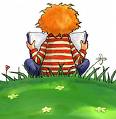 Summer Reading        2nd grade             LaGrange AcademyThis Summer Reading Challenge is like a BINGO game. You and your child need to look over the R*E*A*D game board and choose a row of 4 reading assignments that you would like to do this summer. You may do your row across, down, or diagonally (oblique). Color each square as you complete the Reading Challenges. You will turn in your R*E*A*D game board on the first day of 2nd grade. We will talk about what you read during the first week of school. You may access your reading materials through your home library, the public library system, or bookstores. For the poems or jokes, you may want to print some off of the internet! Magazines good for young readers include Highlights, National Geographic World for Kids, Ranger Rick, Boy’s Life, American Girl, and magazines offered through Cricket (check online for the options). Al l of this is well and good but you also need to be aware of the following:Reading can happen in a number of ways. Sometimes a child will sit and read to themselves while other times parents will read to their children aloud. Both are acceptable! And both are crucial! Your child may not be at the point that he or she is ready to sit and read independently. This will change over the next year. If this is the case for you and your child I encourage YOU to become their reader. This is not news to most of you but reading aloud to your child may be the single most important thing you do for them. If this is not part of your daily routine – it may take some getting used to. Studies show that children who are read to perform better, score higher, and have a better concept of the written language. There is not an age that is a “cut off” for reading aloud. Research tells us that we all benefit from hearing stories read aloud. This gameboard is designed expose the children to different types of reading. The category boxes include some books I know your child will be familiar with and seem easy. Some of the game boxes contain reading that is a bit more obscure. Some are definitely independent reading and others will require assistance. Don’t get caught up and frantic. Your children will be readers – just like they are walkers. Some just take a couple more months to master this skill! READA book by Dr. SeussA book by Arnold LobelA magazine for kids!A non-fiction book about an animalA non fiction book about a subject that interests youA book by Cynthia RylantA book by Syd Hoff A joke book for childrenA fairy tale with a twistThree poems by Jack PrelutskyA book by Alikior Gail GibbonsA book of Nursery RhymesA book by  Don FreemanA non-fiction book about a person in historyThree poems by Shel SilversteinA book by Mary Pope Osborne